鶴見区自治連合会１月定例会結果報告日時　令和６年１月19日（金）午後１時30分　　　　　　　　　　　　　　　　　　　　　 会場　鶴見区役所８号会議室 　 Ⅰ.横浜市町内会連合会１月定例会結果報告Ⅱ.鶴見区自治連合会関係議題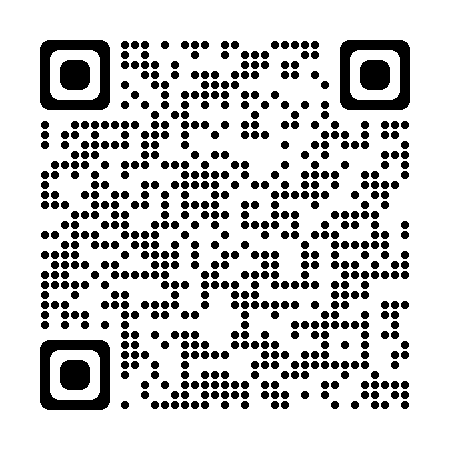 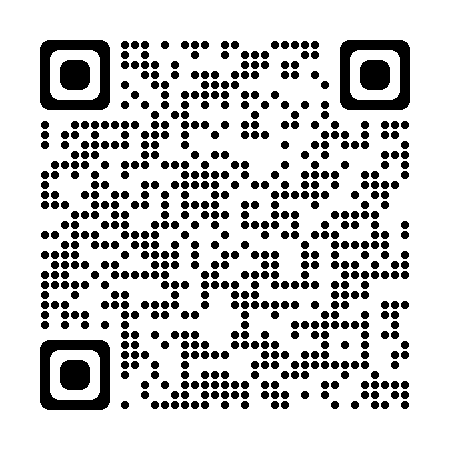 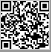 　　　　　　　　　　　　　　（事務局）鶴見区役所地域振興課地域振興係 電話：510-1687 FAX:510-1892メール：tr-chikatsu@city.yokohama.jpⅠ　横浜市町内会連合会１月定例会結果報告１　特別市の実現に向けた機運醸成の取組について　　新たな大都市制度「特別市」の実現に向けて、自治会町内会の皆様にも御協力いただきながら、機運醸成に取り組んでいます。３月にシンポジウムを開催します。広報よこはまなどで広く参加者を募集しますが、自治会町内会の皆様にも御案内させていただきます。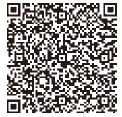 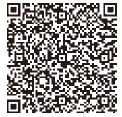 　○日時　令和６年３月９日（土）14時～16時（開場13時30分）　○会場　慶應義塾大学 日吉キャンパス内 協生館２階 藤原洋記念ホール　○申込方法　３月７日（木）までにWEBまたはFAX◎問合せ先　政策局  制度企画課　TEL 671-2952　２　電力・ガス・食料品等価格高騰緊急支援給付金（７万円）についてエネルギー・食料品等の物価高騰による負担増を踏まえ、住民税非課税世帯に対し、緊急支援給付金（７万円）を支給します。対象世帯の方が給付金を受け取るためには、申請手続きが必要な場合があります。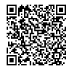 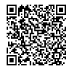 ◎問合せ先　健康福祉局　総務課　臨時特別給付金担当　TEL 671-4754３　ヨコハマ プラ5.3（ごみ）計画の策定について  Ｇ３０プラン、３Ｒ夢（スリム）プランに続くごみ処理計画として、「ヨコハマ プラ5.3（ごみ）計画」を策定しました。本計画のもと、プラスチックごみの分別・リサイクルの拡大など、プラスチックごみの削減を重点的に進め、３Ｒや安定的なごみ処理に取り組んでいきますので、御協力をお願いします。　○計画期間　2023（令和５）～2030（令和12）年度　○目標　　　燃やすごみに含まれるプラスチックごみの量を２万トン削減　（目標達成には、市民１人あたり年間5.3kgのプラスチックごみ削減が必要になります。）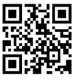 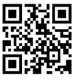 ◎問合せ先　資源循環局　政策調整課　TEL 671-2503４　自治会町内会館脱炭素化推進事業について　　脱炭素社会の実現に向け、地域の皆様とともに温室効果ガスの削減に取り組んでいくため、地域活動の拠点である自治会町内会館への省エネ設備の導入費用補助制度を新設します。全ての補助メニューについて、補助率2/3で実施しますので、この機会に是非導入を御検討　ください。（２月市連会・区連会で詳細をお伝えします。）◎問合せ先　市民局　地域活動推進課　TEL 671-2317Ⅱ　鶴見区自治連合会関係議題５　「お悔やみ窓口」の試行設置について　お亡くなりになった方の区役所での手続きについて、御遺族の負担軽減を図るため、鶴見区役所と瀬谷区役所にて、「お悔やみ窓口」を試行設置しますのでお知らせします。　〇開設時期　令和６年１月30日（火）◎問合せ先　市民局　窓口サービス課　TEL 671-2176６　鶴見区老人クラブ連合会　「機関誌悠悠45号」の配布について　　老人クラブでは、元気な高齢者づくりに取り組んでいます。その内容や各種行事などを会員以外にも広く知ってもらい理解を深めて頂きたく、「悠悠」の配布をお願いいたします。　　※各自治会町内会に５部ずつ配付します。◎問合せ先　鶴見区老人クラブ連合会事務局　TEL 505-5581７　鶴見区納税貯蓄組合連合会機関誌「つるみ納連」令和６年新春号について　　鶴見区納税貯蓄組合連合会が発行する、納税奨励等の事業活動を掲載した機関誌「つるみ納連」令和６年新春号を送付します。　※各自治会町内会に３部ずつ配付します。◎問合せ先　鶴見区役所　税務課　TEL 510-1744８　日赤・共同募金協力費・準備事務費交付について令和５年５月からの日本赤十字活動ならびに10月からの共同募金運動の協力費・準備事務費を、各連合自治会町内会および各自治会町内会の指定口座へお振込みさせていただきます。※振込先確認の書類などは、社会福祉協議会から後日別途送付します。◎問合せ先　鶴見区社会福祉協議会　TEL 504-5619９　令和５年度「鶴見区自治会町内会長永年在職者表彰式・感謝会」について先日御案内しました、令和５年度「鶴見区自治会町内会長永在職者表彰式・感謝会」について、詳細が確定しましたので連絡します。○日時　令和６年３月８日（金）14時から15時30分○会場　キリンビール（株）横浜工場　総合棟ホール◎問合せ先　鶴見区役所　地域振興課　TEL 510-168810　令和６年度 鶴見区自治連合会定例会の日程について 令和６年度の定例会日程についてお知らせします。◎問合せ先　鶴見区役所　地域振興課　TEL 510-168711  資料提供鶴見区内災害救急発生状況他　 　　　　 ………………　 鶴見消防署　 TEL 503-0119鶴見警察署管内犯罪・交通事故発生状況　………………　 鶴見警察署　 TEL 504-0110☆次の書類等を21日以降にお届けします。【資料】 (１) 特別市の実現に向けた機運醸成の取組について(２) 電力・ガス・食料品等価格高騰緊急支援給付金（７万円）について(３) ヨコハマ プラ5.3（ごみ）計画の策定について(４) 自治会町内会館脱炭素化推進事業について(５) 鶴見区老人クラブ連合会「機関誌悠悠45号」の配布について(６) 鶴見区納税貯蓄組合連合会機関誌「つるみ納連」令和６年新春号について(７) 令和５年度「鶴見区自治会町内会長永年在職者表彰式・感謝会」について（８）令和６年度 鶴見区自治連合会定例会の日程について(９) ICT利活用相談会・出張講座　初心者スマホ講座について　１月は、掲示依頼 及び 班回覧の依頼はありません。　★配送先、掲示板数、回覧部数（班数）に変更がありましたら、事務局まで御連絡ください。